Informovaný souhlasJako zákonný zástupce dávám svůj souhlas Mateřské škole Nové Město na Moravě, příspěvkové organizaci (dále jen "škole") ke shromažďování, zpracovávání a evidenci osobních údajů a osobních citlivých údajů o mém dítěti______________________________________________  nar. ___________________
ve smyslu evropského nařízení GDPR a směrnice školy ke GDPR. 
Svůj souhlas poskytuji pouze pro zpracování těch osobních údajů, které jsou nezbytné pro práci školy a v rozsahu nezbytném pro naplnění stanoveného účelu,  - pro vedení nezbytné zdravotní dokumentace, - pořizování a zveřejňování údajů a fotografií v propagačních materiálech školy, včetně webu školy- pořádání školních a mimoškolních akcí (výlety, exkurze…)- doprovod žáka do školy a ze školy.Souhlas poskytuji na celé období vzdělávání mého dítěte na této škole a na zákonem stanovenou dobu nezbytnou pro jejich zpracování, vědecké účely a archivnictví. Souhlas poskytuji pouze škole, která bez zákonem stanovených případů nesmí tyto osobní a citlivé osobní údaje poskytnout dalším osobám a úřadům a musí tyto údaje zabezpečit před neoprávněným nebo nahodilým přístupem a zpracováním, před změnou a zničením, zneužitím či ztrátou.Byl jsem poučen o svých právech, zejména o svém právu tento souhlas kdykoli odvolat a to i bez udání důvodů, o právu přístupu k těmto údajům, právu na jejich opravu, o tom, že poskytnutí osobního údaje je dobrovolné, právu na sdělení o tom, které osobní údaje byly zpracovány a
k jakému účelu. Dále potvrzuji, že jsem byl poučen o tom, že pokud zjistím nebo se budu domnívat, že správce nebo zpracovatel provádí zpracování jeho osobních údajů, které je v rozporu s ochranou soukromého a osobního života subjektu údajů nebo v rozporu se zákonem, zejména jsou-li osobní údaje nepřesné s ohledem na účel jejich zpracování, mohu požádat uvedené instituce o vysvětlení, požadovat, aby správce nebo zpracovatel odstranil takto vzniklý stav. Zejména se může jednat
o blokování, provedení opravy, doplnění nebo likvidaci osobních údajů.V Novém Městě na Moravě dne___________________Jméno zákonného zástupce__________________________a podpis __________________Jméno zákonného zástupce__________________________a podpis __________________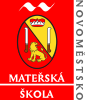 Mateřská škola Nové Město na Moravě,příspěvková organizaceDrobného 299592 31 Nové Město na Moravě